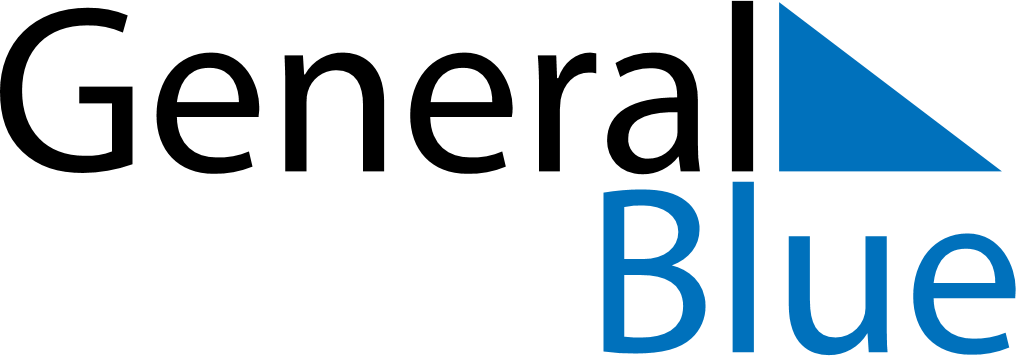 Weekly Meal Tracker May 27, 2024 - June 2, 2024Weekly Meal Tracker May 27, 2024 - June 2, 2024Weekly Meal Tracker May 27, 2024 - June 2, 2024Weekly Meal Tracker May 27, 2024 - June 2, 2024Weekly Meal Tracker May 27, 2024 - June 2, 2024Weekly Meal Tracker May 27, 2024 - June 2, 2024MondayMay 27TuesdayMay 28TuesdayMay 28WednesdayMay 29ThursdayMay 30FridayMay 31SaturdayJun 01SundayJun 02BreakfastLunchDinner